Lent and Holy Week Schedule – 2019 / St. Peter Orthodox ChurchConfessions available after every weekday service or by appointment.  (rev. 8 / 2019-04-03)Saturday of the Souls Services
   Sat	Mar 2	Saturday of the Souls 9:30am   Sat 	Mar 9	CANCELED Saturday of the Souls at St. Paul Orthodox Church (Fr. Hans out of town)    Sat	Mar 16	CANCELED Saturday of the Souls (Women’s retreat at St. Paul Orthodox Church)Sunday  March 10 	Forgiveness / Cheesefare Sunday
   Sun	 Mar 10 	Forgiveness Vespers following General Assembly Meeting   Mon	 Mar 11	CLEAN MONDAY / LENT BEGINS			Great Compline with Canon of St. Andrew 6:30pm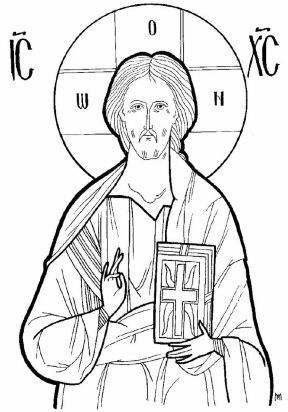    Tue 	 Mar 12 	Great Compline with Canon of St. Andrew 6:30pm   Wed 	 Mar 13	Presanctified Liturgy 6:30pm   Thu 	 Mar 14 	Great Compline with Canon of St. Andrew 6:30pm   Fri 	 Mar 15 	First Stanza Salutations 6:30pm   Sat 	 Mar 16	Women’s Retreat at St. Paul’sSunday  March 17 	Sunday of Orthodoxy
			Orthodoxy Vespers  St. Paul Orthodox Church 5:00pm   Mon	 Mar 18	Great Compline 6:30pm   Wed	 Mar 20	Presanctified Liturgy 6:30pm    Fri	 Mar 22	Second Stanza Salutations 6:30pm

Sunday  March 24	Sunday of St. Gregory Palamas   	 		CANCELED Vespers Annunciation at St. Paul’s    Mon 	 Mar 25 	Annunciation Liturgy 6:30pm   Wed	 Mar 27 	Presanctified Liturgy 6:30pm   Fri 	 Mar 29	Third Stanza Salutations 5:30pm (note earlier time)Sunday  March 31 	Sunday of the Veneration of the Cross   Mon 	 Apr 1 	Great Compline 6:30pm   Wed	 Apr 3 	Presanctified Liturgy 6:30pm   Fri 	 Apr 5	Fourth Stanza Salutations 6:30pmSunday  April 7	Sunday of St. John of the Ladder   Mon 	 Apr 8	Great Compline 6:30pm   Wed	 Apr 10	Presanctified Liturgy 6:30pm   Fri 	 Apr 12	Complete Salutations 6:30pmSunday  April 14 	Sunday of St. Mary of Egypt   Mon 	 Apr 15	Great Compline 6:30pm   Wed	 Apr 17	Presanctified Liturgy 6:30pm   Fri 	 Apr 19	Small Compline with Canon of St. Lazarus 6:30pm   Sat 	 Apr 20	Lazarus Saturday Liturgy 9:30am / Baptisms / Make crosses / Pancake 						breakfast / Children confessions – Full Schedule TBAHoly WeekSunday  April 21 	Palm Sunday			Brunch in Social Hall following Divine Liturgy			Bridegroom Service 6:30pm
   Mon 	 Apr 22   	HOLY MONDAY – Bridegroom Service 6:30pm   Tue	 Apr 23	HOLY TUESDAY – Bridegroom Service 6:30pm   Wed	 Apr 24	HOLY WEDNESDAY – Holy Unction 6:30pm   Thu	 Apr 25	HOLY THURSDAY – Liturgy of the Last Supper 9:30am			Reading of the Twelve Gospels 6:00pm (note earlier time)    Fri	 Apr 26	HOLY FRIDAY – Royal Hours 9:00am 			Decoration of Tomb of Christ 10:30am					Taking Christ Down from the Cross 3:00pm
			Lamentations 6:30pm	      Sat	 Apr 27  	HOLY SATURDAY – First Resurrection Service 9:30am 			Great and Holy Pascha 10:00pm   Sun	 Apr 28	Agape Vespers 11:00am 
			Paschal Dinner in Social Hall 1:00pm / Easter egg hunt for children